Technical data sheetSafety regualationsAccenpting the general safety rulesUndersigned					teacher, from the 									University/College, as supporter teacher, declare that I have checked the technical documentation of the vehicle. Our team is committed to paying particular attention to the following guidelines when designing and constructing a vehicle. By submitting the technical documentation, we accept that non-compliance with the points of section 2 of the design documentation may result in disqualification.Additionally I declare that the members of team have made the technical documentation.				, 2019.			signature		Wearing a head protection helmet is obligatory. If the helmet does not have plexi to protect the face, it is obligatory to wear goggles. Drivers have to wear closed shoes and gloves. Drivers should wear long sleeve clothing (tops/shirts) and long trouseres during all racesAll the safety functions need to be in the driver’s reach.Driver should sit in a seat equipped with a four fixing position belt, that is able to fasten the driver so that the shifting is prevented. Drivers have to be able to leave the car within 15 seconds and they have to be able cut off  the voltage and compresed air supply of the vehicle. Vehicle must be equipped with two rear-view mirrors The vechicle must be equipped with an electrical safety switch, which can be operated from the outside.The electrical emergency swith must be marked with red-white triangle (red frame, white inside). Using of the predesigned pneumatic safety circuit is obligatory. Safety circuit should be mounted on red plate and placed in such place that allows easy access to it for driver and from outside of vehicle.The frame must protect the driver’s leg.The battery must be placed in an IP54 protection class casing, which prevents the batteries from moving.Signature of Team MembersPresentation of the dimension-related rules (Drawing is mandatory)Mounting and protection of pressure tank (Drawing is mandatory)Mounting and protection of buffer tank (Drawing is mandatory)Engine placement (Drawing is mandatory)BrakesTurning Radius (Drawing is mandatory)Presentation of vehicle3.1	General information about the Pneumobile3.2	3D model of the vechicle3.3	Dimensions3.4	Chassis, CAD model3.5	Design of body, starting platesEngine and drive chain4.1	Engine construction4.2	Drive Chain4.3	CalculationControl system5.1	Pneumatic scheme5.2	BOM of Pneumatic scheme5.3	Electronic scheme 5.4	Details of the control systemSuspension, brake and steering system6.1	Front wheels6.2	Rear wheels6.3	Steering systemInnovationAVENTICS PNEUMOBIL 2019 TECHNICAL DATA SHEETAVENTICS PNEUMOBIL 2019 TECHNICAL DATA SHEETAVENTICS PNEUMOBIL 2019 TECHNICAL DATA SHEETAVENTICS PNEUMOBIL 2019 TECHNICAL DATA SHEETAVENTICS PNEUMOBIL 2019 TECHNICAL DATA SHEETAVENTICS PNEUMOBIL 2019 TECHNICAL DATA SHEETSTART NUMBER:START NUMBER:NAME OF TEAM:NAME OF TEAM:NAME OF UNIVERSITY:NAME OF UNIVERSITY:TEAM-MEMBERSTEAM-MEMBERSTEAM-MEMBERSYear/class:Year/class:Year/class:NAME OF SUPPORTING INSTRUCTOR:NAME OF SUPPORTING INSTRUCTOR:YEAR OF THE VEHICLE WAS BUILTYEAR OF THE VEHICLE WAS BUILTVEHICLE VERSIONNEW/REBUILTPLANNED TOP SPEEDPLANNED TOP SPEEDPLANNED TOP SPEEDPLANNED TOP SPEEDkm/hPLANNED OPERATIONAL DISTANCEPLANNED OPERATIONAL DISTANCEPLANNED OPERATIONAL DISTANCEPLANNED OPERATIONAL DISTANCEmMAIN FEATURES OF THE PNEUMOBILEMAIN FEATURES OF THE PNEUMOBILEMAIN FEATURES OF THE PNEUMOBILEMAIN FEATURES OF THE PNEUMOBILELENGTHmmWIDTHmmMASSkgAXLE-BASEmmTRACK WIDTHmmNUMBER OF WHEELSNUMBER OF WHEELSpcsDIAMETER OF STEERED WHEEL(SDIAMETER OF STEERED WHEEL(SDIAMETER OF STEERED WHEEL(SmmDIAMETER OF DRIVEN WHEELSDIAMETER OF DRIVEN WHEELSmmNUMBER OF DRIVEN WHEELSNUMBER OF DRIVEN WHEELSdbENGINE-CONSTRUCTIONCONTROL SYSTEMFEATURES OF THE PNEU-ENGINEFEATURES OF THE PNEU-ENGINENUMBER OF CYLINDERS IN THE ENGINE NUMBER OF CYLINDERS IN THE ENGINE NUMBER OF CYLINDERS IN THE ENGINE dbCYLINDER DIAMETERCYLINDER DIAMETERmmSTROKEmmDISPLACEMENTcm3RPM OF THE ENGINE-AXLERPM OF THE ENGINE-AXLE1/minTORQUE OF THE ENGINE    TORQUE OF THE ENGINE    Nm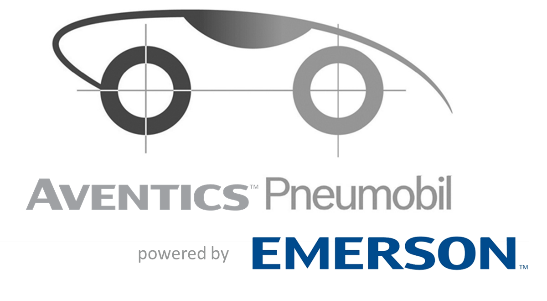 